Palauta tämä lomake täytettynä hallitukselle hyvura@hyvura.fi 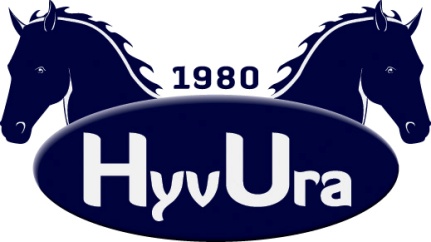 Henkilökohtaiset tiedotHenkilökohtaiset tiedotHenkilökohtaiset tiedotNimiKotiosoiteMatkapuhelinSähköpostiKilpailuluvan numeroSyntymäaika (pp.kk.vvvv)Huoltajan nimiMatkapuhelinSähköpostiHevosen tiedotHevosen tiedotHevosen tiedotnimiSyntymäaikaRekisterinumerohevonen/ isoponi/pikkuponihevosen tasoRatsukon tavoitteet ja valmentautuminenRatsukon tavoitteet ja valmentautuminenRatsukon tavoitteet ja valmentautuminenRatsukon taso vuonna 2018Ratsukon taso vuonna 2018Ratsukon tavoitteet 2019Ratsukon tavoitteet 2019Ratsukon tavoitteet 2020 – 2021Ratsukon tavoitteet 2020 – 2021Ratsukon valmentaja(t)Ratsukon valmentaja(t)Kuinka usein harjoittelet viikossa?Kuinka usein harjoittelet viikossa?oheisliikunnan määrä ja laatu?oheisliikunnan määrä ja laatu?pystytkö kilpailemaan aktiivisesti ympäri Suomea?pystytkö kilpailemaan aktiivisesti ympäri Suomea?sitoudutko tiimin sääntöihin?sitoudutko tiimin sääntöihin?